Bitte die Informationen zu den Zusatzstoffen und Allergen auf gesonderten Blatt beachten!MittagessenSpeiseplan vom 07.10.19 bis 11.10.19MittagessenSpeiseplan vom 07.10.19 bis 11.10.19MittagessenSpeiseplan vom 07.10.19 bis 11.10.19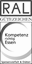 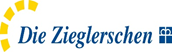 KindergerechtesMenü 3 VegetarischMenü 3 VegetarischBewusst Gesund *MontagKräutersuppe Kräutersuppe Kräutersuppe Montag Putengulasch, fruchtig1,a,g 
Reis
Bunter Salat 1,4,j,gNudelauflauf mit Champignon2,3,5,a,a1,c,g,l 
Tomatensauce
Bunter Salat 1,4,j,gNudelauflauf mit Champignon2,3,5,a,a1,c,g,l 
Tomatensauce
Bunter Salat 1,4,j,g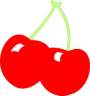 Montag Kirschjoghurtg  Kirschjoghurtg  Kirschjoghurtg  Kirschjoghurtg DienstagDienstag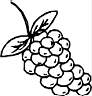 Veg. Hackbällchena,a1,a3,c,f 
Ajvar
Djuvecreisg
Salat1,4,j,gVeg. Hackbällchena,a1,a3,c,f 
Ajvar
Djuvecreisg
Salat1,4,j,gDienstagObstObstObstObstMittwochMittwochKartoffelgratinc,g 
Basilikumsoße Blattsalat
Joghurt-Dressing1,g,j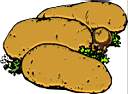 MittwochVanillepudding1,g Vanillepudding1,g Vanillepudding1,g Vanillepudding1,g DonnerstagDonnerstagLasagne (Rind)1,a,a1,c,g  Grüner Salat
Kräuter-Sahnedressing1,gGemüse-Lasagnea,a1,c,g  Grüner Salat
Kräuter-Sahnedressing1,gGemüse-Lasagnea,a1,c,g  Grüner Salat
Kräuter-Sahnedressing1,g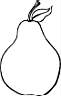 DonnerstagFrisches Obst Frisches Obst Frisches Obst Frisches Obst FreitagFreitagGeschlagene (Oberländer)8,i,j 
Bratensaucea,a1,a3,f,i
Kartoffelsalat1,j
Essig-Öl-Dressing1,l
BlattsalatBlumenkohl-Käsemedaillona,a1,g 
Zitronensauceg
Dampfkartoffeln
Essig-Öl-Dressing1,l
BlattsalatBlumenkohl-Käsemedaillona,a1,g 
Zitronensauceg
Dampfkartoffeln
Essig-Öl-Dressing1,l
BlattsalatGeflügelbratwurst3,i,j 
Geflügelsoße
Kartoffelsalat1,j
Essig-Öl-Dressing1,l
BlattsalatFreitagSüße Riegel a,gSüße Riegel a,gSüße Riegel a,gSüße Riegel a,g